«В регистр»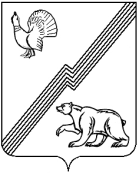 АДМИНИСТРАЦИЯ ГОРОДА ЮГОРСКАХанты-Мансийского автономного округа - ЮгрыПОСТАНОВЛЕНИЕот  28 мая 2019 года                                                                                                                        № 1137Об утверждении административного регламента предоставления муниципальной услуги «Прекращение права постоянного (бессрочного) пользования и права пожизненного наследуемого владения земельными участками, находящимися в муниципальной собственности или государственная собственность на которые не разграничена»В соответствии с Федеральным законом от 27.07.2010 № 210-ФЗ «Об организации предоставления государственных и муниципальных услуг»,  постановлением администрации города Югорска от 21.09.2018 № 2582 «О порядке разработки и утверждения административных регламентов предоставления муниципальных услуг»:1. Утвердить административный регламент предоставления муниципальной услуги «Прекращение права постоянного (бессрочного) пользования и права пожизненного наследуемого владения земельными участками, находящимися в муниципальной собственности или государственная собственность на которые не разграничена» (приложение).2. Признать утратившими силу:- постановление администрации города Югорска от 09.12.2015 № 3535 Об утверждении административного регламента предоставления муниципальной услуги «Прекращение права постоянного (бессрочного) пользования земельными участками, находящимися в муниципальной собственности или государственная собственность на которые не разграничена»;- пункт 16 постановления администрации города Югорска от 10.05.2016 № 975                           «О внесении изменений в отдельные постановления администрации города Югорска»;- пункт 15 постановления администрации города Югорска от 31.10.2017 № 2666                           «О внесении изменений в отдельные постановления администрации города Югорска»; - постановление администрации города Югорска от 17.07.2018 № 1975 «О внесении изменений в постановление администрации города Югорска от 09.12.2015 № 3535 «Об утверждении административного регламента предоставления муниципальной услуги «Прекращение права постоянного (бессрочного) пользования земельными участками, находящимися в муниципальной собственности или государственная собственность на которые не разграничена»;- пункт 27 постановления администрации города Югорска от 18.03.2019 № 532                            «О внесении изменений в отдельные постановления администрации города Югорска».Опубликовать постановление в официальном печатном издании города Югорска и разместить на официальном сайте органов местного самоуправления.  3. Настоящее постановление вступает в силу после его официального опубликования.Глава города Югорска					 			         А.В. БородкинПриложениек постановлению администрации города Югорскаот 28 мая 2019 года № 1137Административный регламент предоставления муниципальной услуги«Прекращение права постоянного (бессрочного) пользования и права пожизненного наследуемого владения земельными участками, находящимися в муниципальной  собственности или государственная собственность на которые не разграничена»I. Общие положенияПредмет регулирования административного регламента1. Административный регламент предоставления муниципальной услуги «Прекращение права постоянного (бессрочного) пользования и права пожизненного наследуемого владения земельными участками, находящимися в муниципальной собственности или государственная собственность на которые не разграничена» (далее – административный регламент, муниципальная услуга) разработан в целях повышения качества предоставления муниципальной услуги, определяет сроки и последовательность административных процедур и административных действий Департамента муниципальной собственности и градостроительства администрации города Югорска (далее - Департамент), а также порядок взаимодействия Департамента с заявителями, органами власти и организациями при предоставлении муниципальной услуги.Настоящий административный регламент применяется при прекращении права постоянного (бессрочного) пользования или права пожизненного наследуемого владения земельными участками, находящимися в муниципальной собственности муниципального образования городской округ город Югорск, а также земельными участками, государственная собственность на которые не разграничена, расположенными на территории  муниципального образования городской округ город Югорск (далее – земельные участки).Круг заявителей2. Заявителями на предоставление муниципальной услуги являются землепользователи, обладающие правом постоянного (бессрочного) пользования или правом пожизненного наследуемого владения земельными участками, указанными в абзаце втором пункта 1 административного регламента.При предоставлении муниципальной услуги от имени заявителей вправе обратиться их законные представители, действующие на основании доверенности, закона либо акта уполномоченного на то государственного органа или органа местного самоуправления.Требования к порядку информирования о правилах предоставления муниципальной услугиПорядок получения информации заявителями по вопросам предоставления муниципальной услуги, сведений о ходе ее предоставления, в том числе в информационно-телекоммуникационной сети «Интернет»3. Информирование по вопросам предоставления муниципальной услуги осуществляется специалистами отдела земельных ресурсов  по работе с юридическими лицами, отдела по работе с физическими лицами Департамента (далее - Отдел) по выбору заявителя в следующих формах:1) устной (при личном обращении заявителя и/или по телефону);2) письменной (при письменном обращении заявителя по почте, электронной почте, факсу);3) на информационном стенде Департамента в форме информационных (текстовых) материалов;4) в форме информационных (мультимедийных) материалов в информационно-телекоммуникационной сети «Интернет»: - на официальном сайте органов местного самоуправления города Югорска www.adm.ugorsk.ru (далее – официальный сайт);- в федеральной государственной информационной системе «Единый портал государственных и муниципальных услуг (функций)» www.gosuslugi.ru (далее – Единый портал);- в региональной информационной системе Ханты-Мансийского автономного округа – Югры «Портал государственных и муниципальных услуг (функций) Ханты-Мансийского автономного округа – Югры» 86.gosuslugi.ru (далее – региональный портал).4. Информирование о ходе предоставления муниципальной услуги:- в устной форме (при личном обращении заявителя и/или по телефону);- в письменной форме (при письменном обращении заявителя по почте, электронной почте, факсу).5. В случае устного обращения (лично или по телефону) заявителя специалисты Отдела в часы приема осуществляют устное информирование (соответственно лично или по телефону) обратившегося за информацией заявителя. Устное информирование осуществляется не более 15 минут.В случае, если для ответа требуется более продолжительное время, специалист Отдела, может предложить заявителю направить в Департамент обращение о предоставлении письменной консультации, либо назначить другое удобное для заявителя время для устного информирования.6. При консультировании по вопросам предоставления муниципальной услуги по письменным обращениям ответ на обращение направляется заявителю в срок, не превышающий 30 календарных дней с момента регистрации обращения в Департаменте.При консультировании заявителей о ходе предоставления муниципальной услуги в письменной форме информация направляется в срок, не превышающий 3 рабочих дней.7. Для получения информации по вопросам предоставления муниципальной услуги посредством Единого и регионального порталов заявителям необходимо использовать адреса в информационно-телекоммуникационной сети «Интернет», указанные в пункте 3 настоящего административного регламента.8. Информирование заявителей о порядке предоставления муниципальной услуги в Муниципальном автономном учреждении «Многофункциональный центр предоставления государственных и муниципальных услуг» (далее – МФЦ), а также по иным вопросам, связанным с предоставлением муниципальной услуги, осуществляется МФЦ в соответствии с заключенным соглашением и регламентом работы МФЦ. 9. Информация по вопросам предоставления муниципальной услуги, в том числе о сроках и порядке ее предоставления, размещенная на Едином и региональном порталах, на официальном сайте, предоставляется заявителю бесплатно.Доступ к информации по вопросам предоставления муниципальной услуги, в том числе о сроках и порядке ее предоставления, осуществляется без выполнения заявителем каких-либо требований, в том числе без использования программного обеспечения, установка которого на технические средства заявителя требует заключения лицензионного или иного соглашения с правообладателем программного обеспечения, предусматривающего взимание платы, регистрацию или авторизацию заявителя или предоставление им персональных данных.10. Способы получения информации заявителями о местах нахождения и графиках работы МФЦ, территориальных органов федеральных органов исполнительной власти, участвующих в предоставлении муниципальной услуги можно получить по выбору заявителя используя способы получения информации, указанные в пункте 3 административного регламента, а также информационные материалы, размещенные на сайтах:1) Федеральной налоговой службы России № 4 по Ханты-Мансийскому автономному округу – Югре (далее- территориальный орган ФНС): https://www.nalog.ru/rn86/;2) Управления Федеральной службы государственной регистрации, кадастра и картографии по Ханты-Мансийскому автономному округу – Югре (далее – Управление Россрестра): https://rosreestr.ru;3) на официальном сайте бюджетного учреждения «Федеральная кадастровая палата Федеральной службы государственной регистрации, кадастра и картографии»  (далее – Кадастровая палата): www.kadastr.ru;3) на портале многофункциональных центров Ханты-Мансийского автономного округа – Югры https://mfc.admhmao.ru/ о многофункциональных центрах предоставления государственных и муниципальных услуг, расположенных на территории Ханты-Мансийского автономного округа, и их территориально обособленных структурных подразделениях.11. Порядок, форма, место и способы  получения информации о Департаменте, Отделе (включая сведения о его месте нахождения и графике работы, адрес официального сайта, а также электронной почты и (или) форма обратной связи в информационно-телекоммуникационной сети «Интернет») размещаются в форме информационных (текстовых) материалов на информационных стендах в местах предоставления муниципальной услуги, а также на Едином портале, региональном портале и официальном сайте (кроме того, информацию по выбору заявителя можно получить способом, указанным в пункте 3 настоящего административного регламента).12. На Едином и региональном порталах размещаются: - бланки заявлений о предоставлении муниципальной услуги и образцы их заполнения.- перечень нормативных правовых актов, регулирующих предоставление муниципальной услуги;- досудебный (внесудебный) порядок обжалования решений и действий (бездействия) Департамента, МФЦ, а также их должностных лиц, муниципальных служащих, работников.II. Стандарт предоставления муниципальной услугиНаименование муниципальной услуги13. Прекращение права постоянного (бессрочного) пользования и права пожизненного наследуемого владения земельными участками, находящимися в муниципальной собственности или государственная собственность на которые не разграничена.Наименование органа, предоставляющего муниципальную услугу14. Органом администрации города Югорска, предоставляющим муниципальную услугу является Департамент муниципальной собственности и градостроительства администрации города Югорска.Непосредственное предоставление муниципальной услуги осуществляется отделом земельных ресурсов по работе с юридическими лицами, отделом земельных ресурсов по работе с физическими лицами.В предоставлении муниципальной услуги участвуют территориальный орган ФНС, Управление Росреестра, Кадастровая палата.За предоставлением муниципальной услуги заявитель может также обратиться в МФЦ.15. В соответствии с требованиями пункта 3 части 1 статьи 7 Федерального закона от 27.07.2010 № 210-ФЗ «Об организации предоставления государственных и муниципальных услуг» (далее – Федеральный закон № 210-ФЗ) запрещается требовать от заявителя осуществления действий, в том числе согласований, необходимых для получения муниципальной услуги и связанных с обращением в иные государственные органы, органы местного самоуправления, организации, за исключением получения услуг и получения документов и информации, предоставляемых в результате предоставления таких услуг, включенных в перечень услуг, которые являются необходимыми и обязательными для предоставления муниципальных услуг, утвержденный решением Думы города Югорска от 29.11.2011 № 114 «Об утверждении Перечня услуг, которые являются необходимыми и обязательными для предоставления органами местного самоуправления города Югорска муниципальных услуг и предоставляются организациями, участвующими в предоставлении муниципальных услуг, и Порядка определения размера платы за оказание услуг, которые являются необходимыми и обязательными для предоставления органами местного самоуправления города Югорска муниципальных услуг».Результат предоставления муниципальной услуги16. Результатом предоставления муниципальной услуги является выдача (направление) заявителю:1) решения о прекращении права постоянного (бессрочного) пользования земельным участком;2) решения о прекращении права пожизненного наследуемого владения земельным участком;3) мотивированного отказа в прекращении права постоянного (бессрочного) пользования земельным участком;4) мотивированного отказа в прекращении права пожизненного наследуемого владения земельным участком.Результат предоставления муниципальной услуги о прекращении права постоянного (бессрочного) пользования земельным участком или о прекращении права пожизненного наследуемого владения земельным участком оформляется в форме постановления администрации города Югорска.Результат предоставления муниципальной услуги об отказе в прекращении права постоянного (бессрочного) пользования земельным участком или об отказе в прекращении права пожизненного наследуемого владения земельным участком оформляется в форме уведомления на официальном бланке Департамента.Срок предоставления муниципальной услуги17. Общий срок предоставления муниципальной услуги составляет 30 календарных дней со дня поступления заявления о предоставлении муниципальной услуги в Департамент.В общий срок предоставления муниципальной услуги входит срок направления межведомственных запросов и получения на них ответов, срок подготовки и выдачи (направления) документов, являющихся результатом предоставления муниципальной услуги.В случае обращения заявителя за получением муниципальной услуги в МФЦ срок предоставления муниципальной услуги исчисляется со дня передачи МФЦ представленных заявителем документов в Департамент.Срок выдачи (направления) документов, являющихся результатом предоставления муниципальной услуги – не позднее 3 календарных дней со дня регистрации документов, являющихся результатом предоставления муниципальной услуги, указанных в пункте 16 административного регламента.Правовые основания для предоставления муниципальной услуги18. Перечень нормативных правовых актов, регулирующих предоставление муниципальной услуги, размещен на Едином портале и региональном портале, а также на официальном сайте администрации города Югорска.Исчерпывающий перечень документов, необходимых в соответствии с законодательными и иными нормативными правовыми актами для предоставления муниципальной услуги19. Исчерпывающий перечень документов, которые заявитель предоставляет самостоятельно:1) заявление об отказе от права постоянного (бессрочного) пользования (пожизненного наследуемого владения) на земельный участок (далее – заявление, заявление о предоставлении муниципальной услуги);2) копия документа, удостоверяющего личность заявителя (для гражданина); 3) доверенность представителя (при подаче заявления представителем физического лица); документ, подтверждающий полномочия представителя юридического лица действовать от имени юридического лица, если запись о таком представителе юридического лица отсутствует в выписке из Единого государственного реестра юридических лиц (при подаче заявления представителем юридического лица); 4) документ, подтверждающий согласие органа, создавшего соответствующее юридическое лицо, или иного действующего от имени учредителя органа на отказ от права постоянного (бессрочного) пользования земельным участком – для следующих юридических лиц:- государственных и муниципальных предприятий; - государственных и муниципальных учреждений (бюджетных, казенных, автономных); - казенных предприятий; - центров исторического наследия президентов Российской Федерации, прекративших исполнение своих полномочий;5) документы, удостоверяющие права на землю (запрашиваются у заявителя в случае, если такие документы не находятся в распоряжении органов государственной власти, органов местного самоуправления либо подведомственных государственным органам или органам местного самоуправления организаций).20.  Исчерпывающий перечень документов, необходимых для предоставления муниципальной услуги, запрашиваемых и получаемых в порядке межведомственного информационного взаимодействия:1) копия документа, подтверждающего государственную регистрацию юридического лица – выписка из Единого государственного реестра юридических лиц (для юридического лица);2) кадастровый паспорт земельного участка (при наличии в Едином государственном реестре недвижимости сведений о таком земельном участке, необходимых для выдачи кадастрового паспорта земельного участка);3) документы, удостоверяющие права на землю, а в случае их отсутствия – копия решения исполнительного органа государственной власти или органа местного самоуправления о предоставлении земельного участка.Указанные документы могут быть представлены заявителем по собственной инициативе. Непредставление заявителем документов, которые заявитель вправе представить по собственной инициативе, не является основанием для отказа заявителю в предоставлении муниципальной услуги.Документ, предусмотренный подпунктом 1 настоящего пункта, заявитель может получить посредством обращения в территориальный орган ФНС (информация о местонахождении, контактах и графике работы которого содержится на его официальном сайте, указанном в пункте 10 административного регламента). Документы, предусмотренные подпунктами 2, 3 настоящего пункта, заявитель может получить посредством обращения в Кадастровую палату (информация о местонахождении, контактах и графике работы которой содержится на ее официальном сайте, указанном в пункте 10 административного регламента). В случае если указанные в настоящем пункте документы не предоставлены заявителем по собственной инициативе, они могут быть запрошены Департаментом в электронной форме, в том числе, с использованием единой системы межведомственного электронного взаимодействия по межведомственному запросу.21.	Заявителю выдается расписка в приеме документов по форме, приведенной в приложении 2 к административному регламенту, с указанием перечня представленных заявителем документов, даты их получения.22. Способы получения заявителем документов, указанных в пункте 19 административного регламента: Форму заявления о предоставлении муниципальной услуги заявитель может получить:- на информационном стенде в месте предоставления муниципальной услуги;- у специалиста Отдела;- у работника МФЦ;- посредством информационно-телекоммуникационной сети «Интернет» на официальном сайте, Едином и региональном порталах.Требования к документам, необходимым для предоставлениямуниципальной услуги23.  Заявление о предоставлении муниципальной услуги подается:1) в свободной форме с указанием способа выдачи (направления) ему документа, являющегося результатом предоставления муниципальной услуги (по выбору заявителя: при личном обращении в Департамент, в МФЦ или почтовым отправлением). 2) по рекомендуемой форме, приведенной в приложении 1 к административному регламенту.24. В качестве документа, подтверждающего полномочия на осуществление действий от имени юридического лица, предусмотренного подпунктом 3 пункта  19 административного регламента, заявителем предоставляется:- оформленная в соответствии с законодательством Российской Федерации доверенность; - копия решения о назначении или об избрании либо приказа о назначении физического лица на должность, в соответствии с которым такое физическое лицо обладает правом действовать от имени юридического лица без доверенности. Предоставление указанного документа не требуется, если заявителем является руководитель юридического лица, запись о котором внесена в Единый государственный реестр юридических лиц.  25. Документ, предусмотренный подпунктом 4 пункта 19 административного регламента, заявитель может запросить путем направления письменного обращения в орган, создавший юридическое лицо (орган, действующий от имени учредителя). Требования к взаимодействию с заявителем при предоставлении муниципальной услуги26.	В соответствии с частью 1 статьи 7 Федерального закона  №  210-ФЗ запрещается требовать от заявителей:1) представления документов и информации или осуществления действий, представление или осуществление которых не предусмотрено нормативными правовыми актами, регулирующими отношения, возникающие в связи с предоставлением муниципальной услуги;2) представления документов и информации, в том числе подтверждающих внесение заявителем платы за предоставление муниципальной услуги, которые находятся в распоряжении органов, предоставляющих государственные услуги, органов, предоставляющих муниципальные услуги, иных государственных органов, органов местного самоуправления либо подведомственных государственным органам или органам местного самоуправления организаций, участвующих в предоставлении предусмотренных частью 1 статьи 1 Федерального закона № 210-ФЗ государственных и муниципальных услуг, в соответствии с нормативными правовыми актами Российской Федерации, нормативными правовыми актами Ханты-Мансийского автономного округа- Югры, муниципальными правовыми актами, за исключением документов, включенных в определенный частью 6 статьи 7 Федерального закона                         № 210-ФЗ  перечень документов. Заявитель вправе представить указанные документы и информацию в Департамент, по собственной инициативе;3) представления документов и информации, отсутствие и (или) недостоверность которых не указывались при первоначальном отказе в приеме документов, необходимых для предоставления муниципальной услуги, либо в предоставлении муниципальной услуги, за исключением следующих случаев:- изменение требований нормативных правовых актов, касающихся предоставления муниципальной услуги, после первоначальной подачи заявления о предоставлении муниципальной услуги;- наличие ошибок в заявлении о предоставлении муниципальной услуги и документах, поданных заявителем после первоначального отказа в приеме документов, необходимых для предоставления муниципальной услуги, либо в предоставлении муниципальной услуги и не включенных в представленный ранее комплект документов;- истечение срока действия документов или изменение информации после первоначального отказа в приеме документов, необходимых для предоставления муниципальной услуги, либо в предоставлении муниципальной услуги;- выявление документально подтвержденного факта (признаков) ошибочного или противоправного действия (бездействия) должностного лица органа, предоставляющего муниципальную услугу, муниципального служащего, работника многофункционального центра, работника организации, предусмотренной частью 1.1 статьи 16 Федерального закона № 210- ФЗ, при первоначальном отказе в приеме документов, необходимых для предоставления муниципальной услуги, либо в предоставлении муниципальной услуги, о чем в письменном виде за подписью руководителя органа, предоставляющего муниципальную услугу, руководителя многофункционального центра при первоначальном отказе в приеме документов, необходимых для предоставления муниципальной услуги, либо руководителя организации, предусмотренной частью 1.1 статьи 16 настоящего Федерального закона № 210- ФЗ, уведомляется заявитель, а также приносятся извинения за доставленные неудобства.Исчерпывающий перечень оснований для отказа в приеме документов, необходимых для предоставления муниципальной услуги27.  Основания для отказа в приеме документов, необходимых для предоставления муниципальной услуги, законодательством Российской Федерации и Ханты-Мансийского автономного округа – Югры не предусмотрены.Исчерпывающий перечень оснований для приостановления 
и (или) отказа в предоставлении муниципальной услуги28.  Основания для приостановления предоставления муниципальной услуги законодательством Российской Федерации и Ханты-Мансийского автономного округа – Югры не предусмотрены.29 . Основания для отказа в предоставлении муниципальной услуги: 1) с заявлением о предоставлении муниципальной услуги обратилось ненадлежащее лицо; 2) заявителем не представлены документы, предусмотренные пунктом 19 административного регламента;3) распоряжение земельным участком не относится к полномочиям Департамента (земельный участок не относится к собственности муниципального образования городской округ город Югорск или государственной собственности, которая не разграничена).Размер платы, взимаемой с заявителя при предоставлении муниципальной услуги, способы ее взимания	30. Взимание государственной пошлины или иной платы за предоставление муниципальной услуги законодательством Российской Федерации и Ханты - Мансийского автономного округа- Югры не предусмотрено.Максимальный срок ожидания в очереди при подаче
уведомления о предоставлении муниципальной услуги
и при получении результата предоставления муниципальной услуги31. Максимальный срок ожидания в очереди при подаче заявления о предоставлении муниципальной услуги и при получении результата предоставления муниципальной услуги не должен превышать 15 минут.Срок регистрации заявления заявителяо предоставлении муниципальной услуги32. Заявления, поступившие в адрес Департамента, подлежат обязательной регистрации специалистом Департамента, ответственным за делопроизводство, в электронном документообороте в день поступления обращения в Департамент.В случае личного обращения заявителя в Департамент или Отдел заявление о предоставлении муниципальной услуги подлежит обязательной регистрации специалистом Департамента, ответственным за делопроизводство, в электронном документообороте в течение 15 минут.Срок и порядок регистрации заявления о предоставлении муниципальной услуги в МФЦ осуществляется в соответствии с регламентом работы МФЦ.Требования к помещениям, в которых предоставляетсямуниципальная услуга, к залу ожидания, местам для заполнения заявлений о предоставлении муниципальной услуги, размещению и оформлению визуальной, текстовой и мультимедийной информации о порядке предоставления муниципальной услуги33.	Вход в здание, в котором предоставляется муниципальная услуга, должен быть расположен с учетом пешеходной доступности для заявителей от остановок общественного транспорта, оборудован информационными табличками (вывесками), содержащими информацию о наименовании органа, предоставляющего муниципальную услугу, местонахождении, режиме работы, а также о справочных телефонных номерах. Помещения, в которых предоставляется муниципальная услуга, должны соответствовать санитарно-эпидемиологическим требованиям, правилам пожарной безопасности, нормам охраны труда, а также требованиям Федерального закона от 24.11.1995 №181-ФЗ «О социальной защите инвалидов в Российской Федерации» и иных нормативных правовых актов, регулирующих правоотношения в указанной сфере. Зал ожидания должен соответствовать комфортным условиям для заявителей, быть оборудован информационными стендами, стульями, столами, обеспечен бланками заявлений, письменными принадлежностями.Информационные стенды размещаются на видном, доступном для заявителей месте и призваны обеспечить заявителя исчерпывающей информацией. Стенды должны быть оформлены в едином стиле, надписи сделаны черным шрифтом на белом фоне. Оформление визуальной, текстовой информации о порядке предоставления муниципальной услуги должно соответствовать оптимальному зрительному восприятию этой информации заявителями. Показатели доступности и качества муниципальной услуги34. Показатели доступности:1) информирование заявителей о порядке предоставления муниципальной услуги, о ходе предоставления муниципальной услуги;2) возможность получения заявителем муниципальной услуги в МФЦ;3)  доступность заявителей к форме заявления о предоставлении муниципальной услуги, размещенной на Едином и региональном порталах, в том числе с возможностью его копирования и заполнения.Показатели качества муниципальной услуги:1) количество взаимодействий заявителя с должностными лицами при предоставлении муниципальной услуги и их продолжительность;2) соблюдение времени ожидания в очереди при подаче заявления о предоставлении муниципальной услуги и при получении результата предоставления муниципальной услуги;3) соблюдение специалистами Департамента, сроков предоставления муниципальной услуги;4) отсутствие обоснованных жалоб заявителей на качество предоставления муниципальной услуги, на решения и действия (бездействие) Департамента, должностных лиц, муниципальных служащих.Особенности предоставления муниципальной услуги в многофункциональном центре36. МФЦ предоставляет муниципальную услугу по принципу «одного окна», при этом взаимодействие с Департаментом, Отделом происходит без участия заявителя, в соответствии с нормативными правовыми актами и соглашением о взаимодействии Департамента с МФЦ.МФЦ при предоставлении муниципальной услуги осуществляет следующие административные процедуры (действия):- консультирование заявителей о порядке предоставления муниципальной услуги;- прием и регистрация заявления о предоставлении муниципальной услуги;- формирование пакета документов и передача в Департамент;- выдача заявителю документов, являющихся результатом предоставления муниципальной услуги.Особенности предоставления муниципальной услуги в электронной форме37.	При предоставлении муниципальной услуги в электронной форме посредством Единого портала заявителю обеспечивается:1) предоставление в установленном порядке информации о порядке, сроках и ходе предоставления муниципальной услуги;2) возможность досудебного (внесудебного) обжалования решений и действий (бездействия) Департамента, должностных лиц Департамента либо муниципального служащего.Предоставление муниципальной услуги в электронной форме осуществляется с использованием электронной подписи в соответствии с требованиями федерального законодательства.В случае если при обращении в электронной форме за получением муниципальной услуги идентификация и аутентификация заявителя – физического лица осуществляются с использованием единой системы идентификации и аутентификации, такой заявитель вправе использовать простую электронную подпись при условии, что при выдаче ключа простой электронной подписи личность физического лица установлена при личном приеме.III. Состав, последовательность и сроки выполнения административных процедур, требования к порядку их выполнения, в том числе особенности выполненияадминистративных процедур в электронной форме, а такжев многофункциональных центрах38.  Предоставление муниципальной услуги включает в себя следующие административные процедуры:1)  прием и регистрация заявления о предоставлении муниципальной услуги;2)  рассмотрение заявления, экспертиза представленных заявителем документов;3) формирование и направление межведомственных запросов в органы, участвующие в предоставлении муниципальной услуги;4)  принятие решения о прекращении (об отказе в прекращении) права постоянного (бессрочного) пользования (пожизненного наследуемого владения) земельным участком;5) выдача (направление) заявителю документов, являющихся результатом предоставления муниципальной услуги.Прием и регистрация заявления о предоставлении муниципальной услуги39. Основанием для начала административной процедуры является поступление заявления о предоставлении муниципальной услуги в Департамент или МФЦ.Сведения о должностных лицах, ответственных за выполнение каждого административного действии, входящего в состав административной процедуры:- за прием и регистрацию заявления, поступившего в адрес Департамента – специалист Департамента, ответственный за делопроизводство;- за прием и регистрацию заявления в МФЦ - работник МФЦ.Содержание административных действий, входящих в состав административной процедуры: прием и регистрация заявления о предоставлении муниципальной услуги (продолжительность и (или) максимальный срок их выполнения -   в течение 1 рабочего дня с момента поступления в Департамент, при личном обращении заявителя - 15 минут с момента получения заявления о предоставлении муниципальной услуги).Критерий принятия решения о приеме и регистрации заявления: наличие заявления о предоставлении муниципальной услуги.Результат выполнения административной процедуры: зарегистрированное заявление о предоставлении муниципальной услуги.Способ фиксации результата выполнения административной процедуры:- факт регистрации заявления фиксируется в электронном документообороте с проставлением в заявлении отметки о регистрации;- при личном обращении заявителю выдается расписка в получении документов по форме, приведенной в приложении 2 к административному регламенту, с указанием перечня представленных документов и даты их получения Департаментом.Прием и регистрация заявления в МФЦ осуществляется в соответствии с его регламентом работы.Рассмотрение заявления, экспертиза представленныхзаявителем документов40. Основанием для начала исполнения административной процедуры является поступление зарегистрированного заявления в Департамент.Должностным лицом, ответственным за выполнение административной процедуры является специалист Отдела.Содержание административных действий, входящих в состав административной процедуры:- проверка документов, представленных заявителем, на предмет отсутствия оснований для отказа в предоставлении муниципальной услуги, указанных в пункте 29 административного регламента; - решение вопроса о необходимости формирования и направления межведомственных запросов в органы, участвующие в предоставлении муниципальной услуги, в случае отсутствия оснований для отказа в предоставлении муниципальной услуги, а также документов, указанных в пункте 20 административного регламента.Критерии принятия решения по результатам рассмотрения заявления и представленных документов: наличие (отсутствие) оснований для отказа в предоставлении муниципальной услуги, а также документов, предусмотренных пунктом 20 административного регламента.Результатом выполнения административной процедуры является решение специалиста Отдела: - о подготовке проекта одного из документов, являющихся результатом предоставления муниципальной услуги, указанных в пункте 16 административного регламента (далее – проект решения);- о необходимости формирования и направления межведомственных запросов в органы, участвующие в предоставлении муниципальной услуги.Максимальный срок выполнения административной процедуры в течение 1 рабочего дня.Способ фиксации результата административной процедуры: в электронном журнале.Формирование и направление межведомственных запросов в органы, участвующие в предоставлении муниципальной услуги 41.  Основанием для начала административной процедуры является наличие зарегистрированного заявления и записи в электронном журнале.Должностным лицом, ответственным за формирование и направление межведомственных запросов являются специалист Отдела.Содержание административных действий, входящих в состав административной процедуры:- формирование и направление межведомственного запроса в органы, участвующие в предоставлении муниципальной услуги (продолжительность и (или) максимальный срок их выполнения – 1 рабочий день); - получение ответов на межведомственные запросы (продолжительность и (или) максимальный срок их выполнения  в соответствии с Федеральным законом № 210-ФЗ - не более 5 рабочих дней со дня поступления межведомственного запроса в Кадастровую палату).Критерий принятия решения о направлении межведомственного запроса: отсутствие документов, указанных в пункте 20 административного регламента, необходимого для предоставления муниципальной услуги, а также отсутствие оснований для отказа в предоставлении муниципальной услуги, указанных в пункте 29 административного регламента.Результат выполнения административной процедуры: получение ответа на межведомственный запрос.Способ фиксации результата выполнения административной процедуры: ответы на межведомственные запросы регистрируются в электронном журнале или в электронном журнале системы исполнения регламентов. Принятие решения о прекращении  (об отказе в прекращении) права постоянного (бессрочного) пользования (пожизненного наследуемого владения) земельным участком42. Основанием для начала административной процедуры является поступление к специалисту Отдела, зарегистрированного заявления о предоставлении муниципальной услуги и документов, полученных в результате межведомственного информационного взаимодействия.Сведения о должностных лицах, ответственных за выполнение каждого административного действия, входящего в состав административной процедуры:- за рассмотрение документов, необходимых для предоставления муниципальной услуги, подготовку документов, являющихся результатом предоставления муниципальной услуги, - специалист Отдела;- за подписание результата предоставления муниципальной услуги, предусмотренной подпунктами 1, 2 пункта 16 административного регламента - глава города Югорска либо лицо, его замещающее;- за подписание результата предоставления муниципальной услуги, предусмотренной подпунктами 3, 4 пункта 16 административного регламента - директор Департамента либо лицо, его замещающее;- за регистрацию подписанного главой города Югорска результата предоставления муниципальной услуги, предусмотренной подпунктами 1, 2 пункта 16 административного регламента - специалист отдела документационного и архивного обеспечения администрации города Югорска, ответственный за делопроизводство;- за регистрацию подписанного директором Департамента результата предоставления муниципальной услуги, предусмотренной подпунктами 3, 4 пункта 16 административного регламента - специалист Департамента, ответственный за делопроизводство.Административные действия, входящие в состав настоящей административной процедуры: 1) проведение  анализа поступивших документов на предмет наличия (отсутствия) оснований для отказа в предоставлении муниципальной услуги, подготовка проекта одного из документов, предусмотренных пунктом 16 административного регламента - в течение 8 рабочих дней;2) принятие решения и подписание документов, являющихся результатом предоставления муниципальной услуги (продолжительность и (или) максимальный срок выполнения - не позднее 3 рабочих дней со дня передачи специалистом Отдела проекта документа);3) регистрация документов, являющихся результатом предоставления муниципальной услуги (продолжительность и (или) максимальный срок выполнения - не позднее 2 рабочих дней со дня их подписания директором Департамента, либо лицом его замещающим).Критерии для принятия решения: отсутствие либо наличие оснований для отказа в предоставлении муниципальной услуги, указанных в пункте 29 административного регламента.Результат выполнения административной процедуры: подписанный главой города Югорска, либо лицом его замещающим, или директором Департамента, либо лицом его замещающим, результат предоставления муниципальной услуги, предусмотренный пунктом 16 административного регламента.Способ фиксации результата выполнения административной процедуры:- решение о предоставлении муниципальной услуги регистрируется в журнале регистрации постановлений администрации города Югорска;- решение об отказе в предоставлении муниципальной услуги регистрируется в журнале регистрации исходящих документов Департамента.Выдача (направление) заявителю документов, являющихся результатом предоставления муниципальной услуги43. Основанием для начала административной процедуры является поступление документов, являющихся результатом предоставления муниципальной услуги, специалисту Отдела, работнику МФЦ, специалисту Департамента, ответственному за делопроизводство.Сведения о должностных лицах, ответственных за выполнение каждого административного действия, входящего в состав административной процедуры:- за направление документов, являющихся результатом предоставления муниципальной услуги, заявителю почтой - специалист Департамента, ответственный за делопроизводство;- за выдачу заявителю документов, являющихся результатом предоставления муниципальной услуги, в МФЦ – работник МФЦ;- за выдачу заявителю документов, являющихся результатом предоставления муниципальной услуги, нарочно - специалист Отдела.Содержание административных действий, входящих в состав административной процедуры: выдача (направление) документов, являющихся результатом предоставления муниципальной услуги (продолжительность и (или) максимальный срок выполнения административного действия – при личном обращении заявителя – в течение 15 минут, при направлении почтой либо в электронной форме - не позднее 3 календарных дней со дня регистрации документов, являющихся результатом предоставления муниципальной услуги).Критерий принятия решения: оформленные документы, являющиеся результатом предоставления муниципальной услуги.Результат выполнения административной процедуры: выданные (направленные) заявителю документы, являющиеся результатом предоставления муниципальной услуги, нарочно или по адресу, указанному в заявлении.Способ фиксации результата выполнения административной процедуры:- в случае выдачи документов, являющихся результатом предоставления муниципальной услуги, нарочно заявителю, запись о выдаче документов заявителю подтверждается подписью заявителя на втором экземпляре документа;- в случае направления заявителю документов, являющихся результатом предоставления муниципальной услуги почтой, получение заявителем документов подтверждается записью в журнале регистрации документов о направлении письма;- в случае выдачи документа, являющегося результатом предоставления муниципальной услуги, в МФЦ, запись о выдаче документа заявителю отображается в соответствии с порядком ведения документооборота, принятым в МФЦ.IV. Формы контроля за исполнением административного регламентаПорядок осуществления текущего контроля за соблюдением и исполнением ответственными должностными лицами Департамента положений административного регламента и иных нормативных правовых актов, устанавливающих требования к предоставлению муниципальной услуги, а также принятием ими решений		44. Текущий контроль за соблюдением и исполнением последовательности действий, определенных административными процедурами (действиями) по предоставлению муниципальной услуги, а также принятием решений при предоставлении муниципальной услуги осуществляется начальником Отдела и заместителем директора Департамента.Порядок и периодичность осуществления плановых и внеплановых проверок полноты и качества предоставления муниципальной услуги, порядок и формы контроля полноты и качества предоставления муниципальной услуги, в том числе со стороны граждан, 
их объединений и организаций	45. Плановые проверки полноты и качества предоставления муниципальной услуги проводятся директором Департамента либо лицом, его замещающим.	Периодичность проведения плановых проверок полноты и качества предоставления муниципальной услуги устанавливается в соответствии с решением директора Департамента либо лица, его замещающего. 	Внеплановые проверки полноты и качества предоставления муниципальной услуги проводятся директором Департамента либо лицом, его замещающим, на основании жалоб заявителей на решения или действия (бездействие) должностных лиц Департамента, принятые или осуществленные в ходе предоставления муниципальной услуги.	В случае проведения внеплановой проверки по конкретному обращению, обратившемуся направляется информация о результатах проверки, проведенной по обращению и о мерах, принятых в отношении виновных лиц.	Результаты проверки оформляются в виде акта, в котором отмечаются выявленные недостатки и указываются предложения по их устранению.	По результатам проведения проверок полноты и качества предоставления муниципальной услуги, в случае выявления нарушений прав заявителей виновные лица привлекаются к ответственности в соответствии с законодательством Российской Федерации.	46. Контроль полноты и качества предоставления муниципальной услуги со стороны граждан, их объединений организаций осуществляется с использованием соответствующей информации, размещаемой на официальном сайте, а также в форме письменных и устных обращений в адрес Департамента.Ответственность должностных лиц и муниципальных служащих Департамента, работников организаций, участвующих в предоставлении муниципальной услуги, за решения и действия (бездействие), принимаемые (осуществляемые) ими в ходе предоставления муниципальной услуги, в том числе за необоснованные межведомственные запросы	47. Должностные лица и муниципальные служащие Департамента несут персональную ответственность в соответствии с законодательством Российской Федерации за решения и действия (бездействие), принимаемые (осуществляемые) в ходе предоставления муниципальной услуги.	48. Персональная ответственность специалистов закрепляется в их должностных инструкциях в соответствии с требованиями законодательства.	49. В соответствии со статьей 9.6 Закона Ханты-Мансийского автономного округа – Югры от 11.06.2010 № 102-оз «Об административных правонарушениях» должностные лица уполномоченного органа, работники МФЦ несут административную ответственность за нарушение административного регламента, выразившееся в нарушении срока регистрации заявления заявителя о предоставлении муниципальной услуги, срока предоставления муниципальной услуги, в неправомерных отказах в приеме у заявителя документов, предусмотренных для предоставления муниципальной услуги, предоставлении муниципальной услуги, исправлении допущенных опечаток и ошибок в выданных в результате предоставления муниципальной услуги документах либо нарушении установленного срока осуществления таких исправлений, в превышении максимального срока ожидания в очереди при подаче заявления о муниципальной услуги, а равно при получении результата предоставления муниципальной услуги (за исключением срока подачи заявления в МФЦ), в нарушении требований к помещениям, в которых предоставляется муниципальная услуга, к залу ожидания, местам для заполнения заявлений о муниципальной услуги, информационным стендам с образцами их заполнения и перечнем документов, необходимых для предоставления муниципальной услуги (за исключением требований, установленных к помещениям МФЦ).V. Досудебный (внесудебный) порядок обжалования решений и действий (бездействия) Отдела, МФЦ, должностного лица Отдела или муниципального служащего,работника МФЦ50. Заявитель имеет право на досудебное (внесудебное) обжалование действий (бездействия) и решений, принятых (осуществляемых) в ходе предоставления муниципальной услуги Отделами, МФЦ,  а также должностными лицами Отделов, муниципальными служащими, работниками МФЦ.51. Жалоба подается для рассмотрения в Отдел, Департамент, МФЦ, Департамент экономического развития и проектного управления администрации города Югорска, который осуществляет функции и полномочия учредителя МФЦ.Жалоба на решения и действия (бездействие) Отдела, муниципального служащего подается начальнику Отдела, директору Департамента, либо главе города Югорска.Жалоба на решения и действия (бездействие) начальника Отдела подается директору Департамента, главе города Югорска.Жалоба на решения и действия (бездействие) работника МФЦ подается директору МФЦ.Жалоба на решения и действия (бездействие) МФЦ либо директора МФЦ подается в Департамент экономического развития и проектного управления администрации города Югорска или первому заместителю главы города Югорска, ответственному за качество муниципальных услуг, предоставляемых органами местного самоуправления города Югорска, в том числе за выполнение требований статьи 7 Федерального закона № 210-ФЗ.52. Информация о порядке подачи и рассмотрения жалобы размещается                                   на информационном стенде в месте предоставления муниципальной услуги                                            и в информационно-телекоммуникационной сети «Интернет» на официальном сайте, Едином  и региональном порталах.53. Требования к порядку подачи и рассмотрения жалобы установлены:1) Федеральным законом от 27.07.2010  № 210-ФЗ «Об организации предоставления государственных и муниципальных услуг» («Российская газета», 30.07.2010, № 168; «Собрание законодательства Российской Федерации», 02.08.2010,  № 31, ст. 4179);2) постановлением администрации города Югорска от 02.04.2018 № 949 «Об утверждении Положения об особенностях подачи и рассмотрения жалоб на решения и действия (бездействие) органов и структурных подразделений администрации города Югорска, её должностных лиц, муниципальных служащих, а также на решения и действия (бездействие) муниципального автономного учреждения «Многофункциональный центр предоставления государственных и муниципальных услуг» и его работников» (Сборник «Муниципальные правовые акты  города Югорска от 09.04.2018 № 14 (101);3) настоящим административным регламентом.Приложение 1к административному регламенту предоставления муниципальной услуги «Прекращение права постоянного (бессрочного) пользования и права пожизненного наследуемого владения земельными участками, находящимися в муниципальной собственности или государственная собственность на которые не разграничена»Примерная форма заявления В ____________________________________________________(указать наименование уполномоченного органа)                                          от ____________________________________________________                                               (наименование заявителя,  ФИО гражданина)                                          ______________________________________________________                                              (адрес, место жительства, реквизиты документа, удостоверяющего личность, рег. номер записи ЕГРЮЛ, ИНН налогоплательщика)почтовый адрес:____________________________                                     телефон __________________________________                     адрес электронной почты:___________________ЗаявлениеПрошу  прекратить право ___________________________________________________________________________________________________________________________(указать вид права: постоянного (бессрочного) пользования, либо пожизненного наследуемого владения)_________________________________________________________________________________________________(указать ФИО – для физического лица, наименование – для юридического лица)на  земельный участок площадью________, кадастровый номер ________________________, 
адрес (местоположение) земельного участка: ______________________________________
К заявлению прилагаются следующие документы:1) ____________________________________________________________________________;2) _____________________________________________________________________________;3)  ____________________________________________________________________________.Документы,  являющиеся результатом предоставления муниципальной услуги, прошу выдать (направить):        нарочно в МФЦ   нарочно в Департаменте  посредством почтовой связи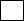 Дата «___» _____________ 201___ год          Подпись ______________ /______________/СОГЛАСИЕ НА ОБРАБОТКУ ПЕРСОНАЛЬНЫХ ДАННЫХПодтверждаю свое согласие (а также согласие представляемого мною лица) в соответствии с Федеральным законом от 27.07.2006  № 152-ФЗ «О персональных данных» на обработку персональных данных, которое дается администрации города Югорска на осуществление действий, необходимых для обработки персональных данных в целях предоставления муниципальной услуги по прекращению права постоянного (бессрочного) пользования и права пожизненного наследуемого владения земельными участками, находящимися в муниципальной собственности или государственная собственность на которые не разграничена.«___» ____________ 20__ г.Заявитель (представитель)_________________________________      _______________                                                     (фамилия, имя, отчество полностью)                    (подпись) «___» ____________ 201__г. 
___________________________________________________(подпись специалиста, принявшего заявление и документы)Приложение 2к административному регламенту предоставления муниципальной услуги «Прекращение права постоянного (бессрочного) пользования и права пожизненного наследуемого владения земельными участками, находящимися в муниципальной собственности или государственная собственность на которые не разграничена»РАСПИСКА В ПОЛУЧЕНИИ ДОКУМЕНТОВ_______________________________________________________________(ФИО заявителя / представителя)1. Представленные документы2.  Недостающие  документы,  при  непредставлении которых принимается решение об отказе в предоставлении муниципальной услуги Заявителю разъяснены последствия не предоставления документов, указанных в пункте 2 настоящей расписки;Документы сдал и один экземпляр расписки получил:_____________    _____________  ___________________________________                               (дата)                                		 (подпись)                      (Ф.И.О. заявителя /представителя)Документы  принял  на ______ листах___________________		________________	___________________               (должность)                                                (подпись)                             (Ф.И.О. специалиста)№ п/пНаименование документаКол-во листовПримечание№ п/пНаименование документа